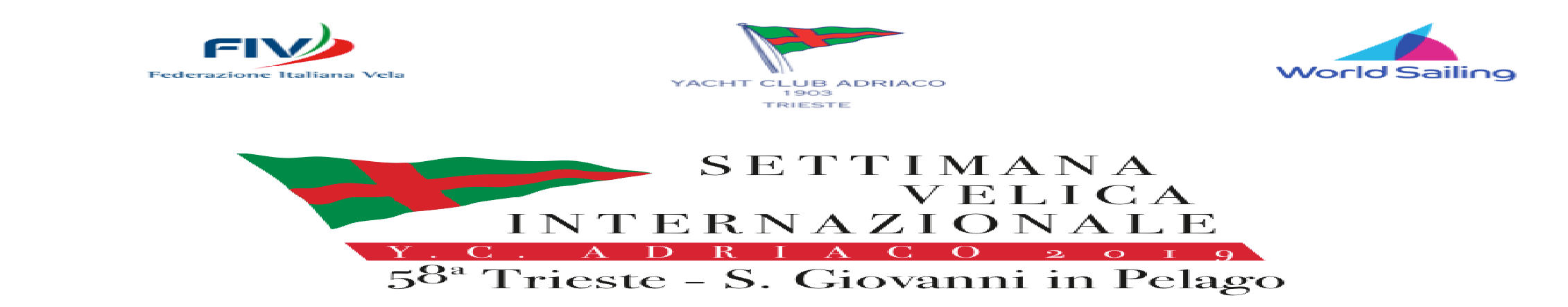 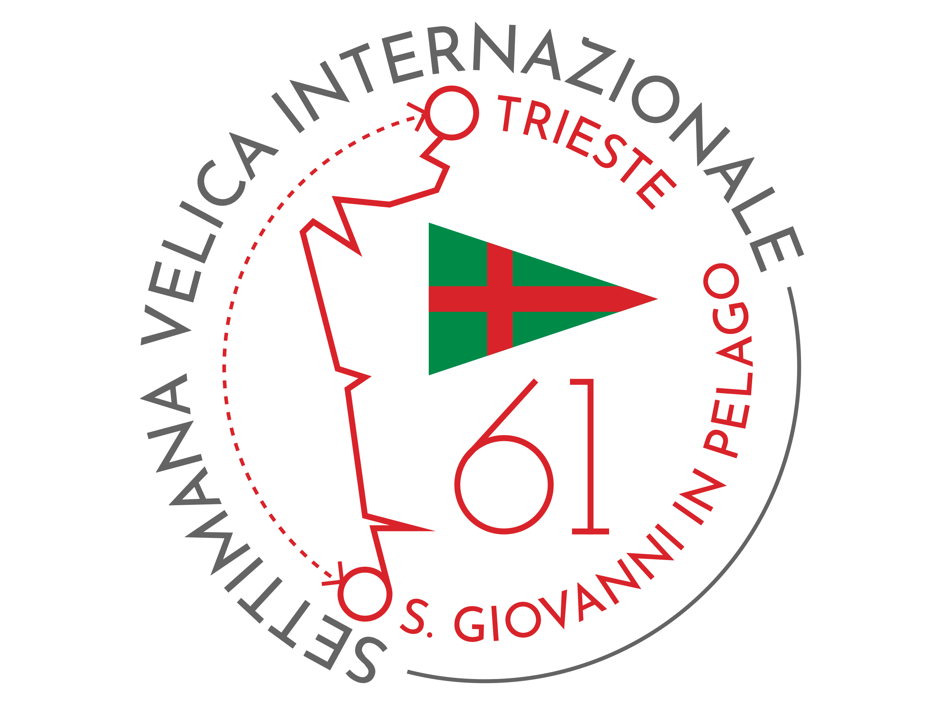 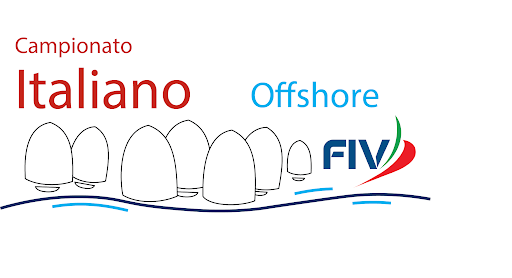 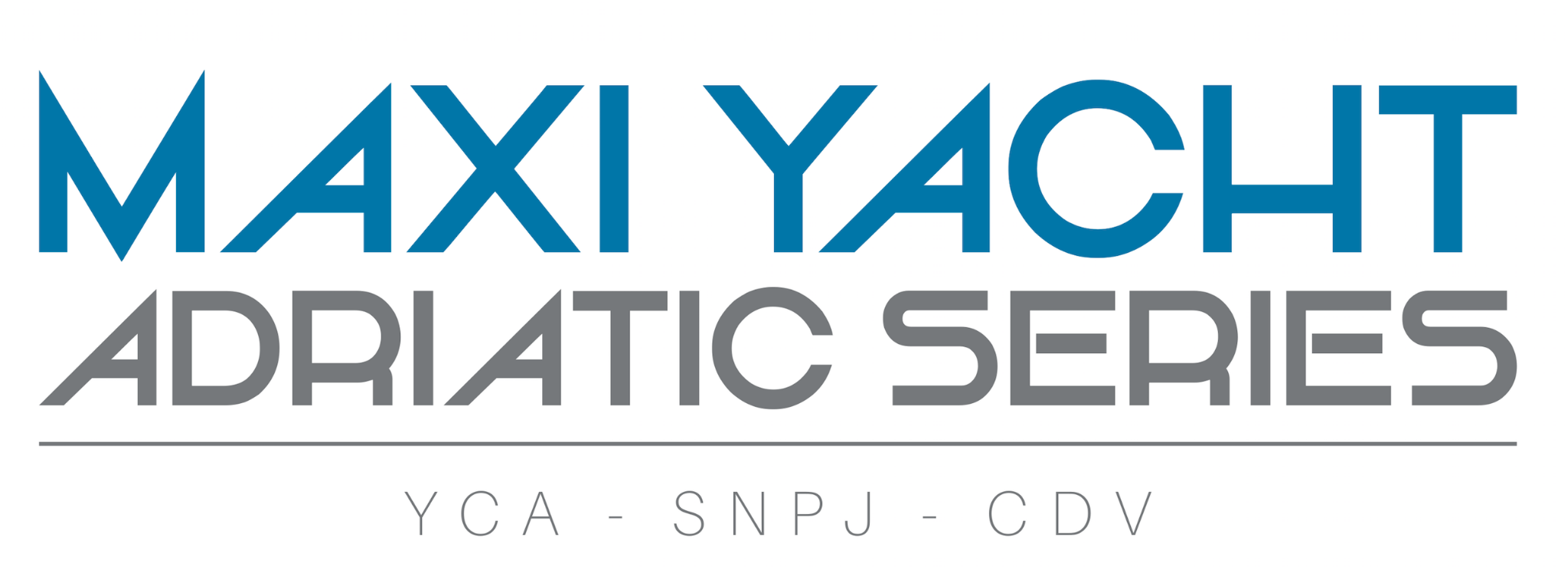 con la REGATA D’ALTURA 61ma TRIESTE – SAN GIOVANNI IN PELAGO – TRIESTEBANDO DI REGATACampionato Italiano Offshore 2022TRIESTE – DAL 17 AL 18 E DAL 23 AL 25 SETTEMBRE 2022ABBREVIAZIONINel presente Bando di Regata sono utilizzate le seguenti abbreviazioni:1. COMITATO ORGANIZZATOREYACHT CLUB ADRIACOMolo Sartorio n° 1 – 34123 Trieste Tel - +39040312797 – Fax +39 040 3224789www.ycadriaco.it -- sport@ycadriaco.it2. REGOLE2.1	Le Regate saranno disciplinate dalle “regole” come definite nel Regolamento di Regata 	World Sailing in vigore.2.2	La Normativa Federale 2022 per la Vela d’Altura.2.3	Per la regata d’altura verranno applicate le Special Regulations dell’ORC per le regate di Categoria 3 con obbligo di zattera di salvataggio e di trasponder AIS che dovrà essere attivo durante tutta la regata.2.4	Le imbarcazioni della categoria OPEN non avranno obbligo di zattera né di transponder AIS, ma dovranno essere in regola con le dotazioni di sicurezza previste per la navigazione entro le 6 miglia dalla costa. 2.5	Nelle ore notturne saranno in vigore le norme internazionali per prevenire gli abbordi in mare (NIPAM) anche tra le imbarcazioni in regata, che sostituiranno la Parte Seconda delle RRS.2.6	Per le regate tecniche sulle boe verranno applicate le Special Regulations dell’ORC per 	le regate di Categoria 4.2.7	Il Regolamento ORC 2022.2.8	In caso di conflitto tra i Regolamenti prevarranno le Istruzioni di Regata, questo a modifica della RRS 63.7.3. ELEGGIBILITÀ3.1	La Settimana Velica Internazionale 2022 è aperta alle seguenti categorie: ORC, ORC X2, OPEN ed OPEN X2.3.2	ORC: Sono ammesse tutte le barche in possesso di un valido certificato di stazza ORC International o ORC Club (in seguito ORC). La suddivisione delle classi verrà effettuata così come previsto dalla Normativa FIV per la Vela d’Altura 2022.Sono ammesse le imbarcazioni MINIALTURA in possesso di un valido certificato di stazza ORC 2022. Il numero minimo per formare la classe MINIALTURA è di 5 imbarcazioni. 3.3	OPEN: Le barche prive di un certificato di stazza ORC (in seguito OPEN) potranno partecipare alla manifestazione e verranno suddivise nelle seguenti classi in base alla loro effettiva LFT:		Maxi: oltre 16,00 m 		Zero: da 13,51 a 16,00 m 		Alfa: da 12,01 a 13,50 m 		Bravo: da 11,01 a 12,00 m 		Charlie: da 10,26 a 11,00 m 			Delta: da 9,51 a 10,25 m 		Echo: da 8,76 a 9,50 m 		Foxtrot: da 7,81 a 8,75 m 		Golf: da 6,81 a 7,80 m 		Hotel: da 5,81 a 6,803.4	Qualora una classe non raggiunga il limite minimo di 3 iscritti questi verranno accorpati alla classe più vicina.3.5	Le imbarcazioni della classe Offshore 650 e i Monotipo delle classi UFO, ZERO e METEOR faranno Classe se in numero non inferiore a 5 iscritti, in caso contrario verranno inserite nella Classe Open di pertinenza.3.6	Il Comitato Organizzatore si riserva la facoltà di accettare iscrizioni o classi non incluse nei punti precedenti.3.7	X2: Le imbarcazioni iscritte alla sola regata d’altura “Trieste – San Giovanni in Pelago – Trieste” potranno iscriversi anche in equipaggio ridotto con due soli membri di equipaggio (in seguito X2).Come richiesto dalla OSR 6.01.3, quando vi sono solo 2 membri di equipaggio, almeno uno deve essere in possesso di un certificato di partecipazione al corso “Offshore Personal Survival” come disposto dalle OSR - Section 6. Le due classi ammesse alla sola regata d’altura in categoria X2 sono l’ORC X2 e l’OPEN X2.3.8 	Il Comitato Organizzatore si riserva di non accettare l'iscrizione di barche che non diano sufficienti garanzie di sicurezza per la navigazione d’altura.3.9	Qualora un’imbarcazione decida di iscriversi in una determinata categoria essa non potrà cambiare la stessa nel prosieguo del Campionato. Per esempio, se un’imbarcazione si iscrive nella categoria ORC per la manifestazione “Settimana Velica Internazionale” non potrà correre la sola regata d’altura in categoria X2 pur avendo un certificato ORC X2 che lo consenta.4. PROGRAMMA4.1SABATO 17 settembreOre 08.30 Briefing - Sarà oggetto di comunicato nell’albo comunicati ufficiale on line.Ore 10.25 - Primo segnale di avviso per le regate tecniche della categoria ORC.Ore 19.00 – Crew Party by DJ CrucilDOMENICA 18 settembre Ore 10.25 - Primo segnale di avviso per le regate tecniche della categoria ORC. VENERDÌ 23 settembreOre 18:30 Briefing - Sarà oggetto di comunicato nell’albo comunicati ufficiale on line.Ore 22.25 Primo segnale di avviso per tutte le categorie ORC, ORC X2, OPEN ed OPEN X2 della Regata d’altura, Trieste – San Giovanni in Pelago – Trieste.SABATO 24 settembreNell’eventualità che la regata d’altura non venisse disputata, tutte le imbarcazioni parteciperanno ad una regata costiera con primo segnale di avviso alle ore 10.55.DOMENICA 25 settembreOre 10.25 - Primo segnale di avviso per le regate tecniche della categoria ORC. Premiazione - Sarà oggetto di comunicato nell’albo comunicati ufficiale on line.4.2	Nelle giornate riservate alle regate tecniche, potranno essere disputate massimo tre prove al giorno. La flotta ORC potrà correre un totale complessivo di massimo nove prove a bastone.4.3	Nessun segnale di avviso potrà essere dato dopo le ore 15.30 di domenica 25 settembre.5. AMMISSIONE E TESSERAMENTO	5.1	Tutti i membri dell’equipaggio devono soddisfare i requisiti previsti dalla Regulation 19 World Sailing – Criteri di eleggibilità.5.2	Tutti i concorrenti dovranno essere in regola con il tesseramento con l’MNA di appartenenza per il 2022 inclusa la relativa prescrizione medica.6. ISCRIZIONI6.1	Le iscrizioni dovranno essere effettuate obbligatoriamente entro:	- Settimana Velica Internazionale - le ore 19.00 di venerdì 16 settembre.	- 61° Regata d’altura “Trieste - San Giovanni in Pelago - Trieste” - le ore 19.00 di giovedì 22 settembre.	Non saranno accettate iscrizioni scaduti i termini indicati.6.2	Il modulo di iscrizione online è raggiungibile al seguente link:	https://www.ycadriaco.it/settimana-velica-internazionale-17-25-settembre-2022/7. QUOTE D’ISCRIZIONE7.1	Le quote di iscrizione, non rimborsabili, sono riportate nel seguente schema:8. COMUNICATI AI CONCORRENTIL’Albo Ufficiale dei Comunicati (AUC) sarà solo ON-LINE sul sitowww.racingrulesofsailing.orge sul sito del Circolo Organizzatore al seguente link: https://www.ycadriaco.it/settimana-velica-internazionale-17-25-settembre-2022/	Le comunicazioni verranno ripetute sul Canale Telegram:https://t.me/settimanavelicainternazionale.Il malfunzionamento della piattaforma Telegram non potrà essere motivo di richiesta di riparazione.9. STAZZESaranno effettuati controlli dell’equipaggio imbarcato, di stazza o verifiche della conformità delle imbarcazioni e delle loro dotazioni di sicurezza, prima, durante e dopo le regate. Eventuali ristazze o aggiornamenti per vele dovranno essere eseguiti prima del giorno 16 settembre, previo accordo con il Comitato Organizzatore.10. ISTRUZIONI DI REGATA	Le Istruzioni di regata della “Settimana Velica Internazionale” e della Regata d’altura saranno a messe disposizione in modalità telematica sul sito web della manifestazione e sulla pagina dedicata del sito www.racingrulesofsailing.org entro venerdì 16 settembre 2022.11. LOCALITÀ11.1	La sede ufficiale delle regate sarà presso lo Yacht Club Adriaco. 11.2	Le prove a bastone della manifestazione verranno disputate nelle acque del Golfo di Trieste. 11.3	La regata d’altura verrà disputata sulla rotta Trieste, partenza davanti a Piazza dell’Unità d’Italia, isola di San Giovanni in Pelago, al largo di Rovigno (Croazia) e ritorno a Trieste come indicato nelle cartine allegate alle Istruzioni di regata.11.4	La regata costiera alternativa alla regata d’altura verrà disputata nel Golfo di Trieste.12. CLASSIFICHE E PUNTEGGINORME COMUNI:12.1 	Le Classi potranno essere suddivise in più Raggruppamenti in funzione del numero degli iscritti e/o del rating per le Classi ORC e comunque secondo quanto indicato dalla Normativa FIV 2022 e della lunghezza fuori tutto (LFT) per le Classi OPEN.12.2 	Per risolvere eventuali casi di parità prevarrà il punteggio ottenuto nella regata d’altura o nella regata costiera alternativa o se questa non verrà disputata, nell’ultima prova della serie.12.3	La serie sarà valida anche con una sola prova disputata.	CLASSE ORC:12.4	Verranno stilate delle classifiche in tempo compensato per ogni Classe e ogni Raggruppamento. 12.5	Come da normativa la classifica di Classe verrà estrapolata dall’assoluto.12.6	Sarà ammessa una prova di scarto nel caso siano corse almeno 4 prove. La regata d’altura o la regata costiera non potranno essere scartate.12.7	Le imbarcazioni “ORC” con certificato “Minialtura” verranno classificate a parte.12.8	Alle varie prove saranno applicati i seguenti coefficienti:Regata d’altura: 1,5Regata costiera alternativa alla regata d’altura: 1,2Prove a bastone: 1,0CLASSE OPEN 12.9	Saranno stilate classifiche in tempo reale. 13. PREMI13.1	Ai primi tre classificati di ogni Raggruppamento di Classe della “Settimana Velica Internazionale” nella classe ORC.13.2	Al primo classificato di ogni Raggruppamento della regata “61ma Trieste - San Giovanni in Pelago - Trieste” per le classi ORC e OPEN.13.3	Vengono messe in palio le tradizionali COPPE “challenge”:Trofeo Ammiraglio di Squadra Angelo Monassi” Line Honours X2 nella regata d’altura.Coppa Ammiraglio Straulino” al circolo meglio classificato nella Regata d’altura “Trieste - San Giovanni in Pelago - Trieste” considerando la somma dei tre migliori parziali ottenuti in ogni classe ORC e OPEN ottenuti dal Club per un totale di 9 risultati parziali individuali conteggiati.Coppa Gabrio de Szombathely” alla prima imbarcazione a tagliare l’arrivo nella Regata d’altura “Trieste - San Giovanni in Pelago - Trieste”, indipendentemente dalla classe e dal percorso.Coppa Piero Brückner” al primo classificato “overall” della Regata d’altura della Classe ORC.Coppa Pino Machne” al primo classificato “overall” della “Settimana Velica Internazionale” nella Classe ORC.“Coppa On. dott. Fausto Pecorari” al primo classificato del primo gruppo ORC della “Settimana Velica Internazionale”.Coppa Cap. Piero Fragiacomo” al primo classificato del secondo gruppo ORC della “Settimana Velica Internazionale”.“Coppa Myrtò” allo skipper più giovane iscritto alla “Settimana Velica Internazionale”.“Trofeo i Due Fari”, Memorial Salpietro/Patella per la prima imbarcazione sotto i 12 metri piedi che doppia l’isola di San Giovanni in Pelago. 13.4 	Il Comitato Organizzatore si riserva di istituire ulteriori premi.14. PUBBLICITÀLa pubblicità è libera come da regola 20 di World Sailing. Potrà essere richiesto di esporre su tutte le imbarcazioni la pubblicità fornita dal Comitato Organizzatore per tutta la durata della manifestazione.15. RESPONSABILITÀ15.1 	Lo skipper di ogni imbarcazione partecipante è responsabile dell’abilità ed esperienza a prendere parte ad una regata di Categoria 4 e/o di Categoria 3 del proprio equipaggio.15.2 	I concorrenti partecipano alle regate a loro rischio e pericolo. Vedi la Regola 3 “Decisione di Partecipare alla Regata”.15.2 	L’Autorità organizzatrice non assume alcuna responsabilità per danni alle cose o infortuni alle persone o nei casi di morte che avvengano a causa della partecipazione alla regata prima, durante o dopo la stessa.16. OSPITALITÀLe imbarcazioni dei partecipanti alla “Settimana Velica Internazionale” potranno essere ospitate dal 14 al 28 settembre 2022 presso gli ormeggi dello Yacht Club Adriaco previa richiesta tramite modulo d’iscrizione. Gli ormeggi dovranno essere lasciati liberi al massimo entro la giornata di mercoledì 28 settembre per consentire l’arrivo delle imbarcazioni d’epoca che parteciperanno al “Raduno Città di Trieste”. 17. ASSICURAZIONEOgni imbarcazione partecipante dovrà essere coperta da assicurazione per la Responsabilità Civile Terzi, per i danni a cose e persone, in corso di validità, con estensione per le regate veliche, per un massimale non inferiore ad Euro 1.500.000,00.18. DIRITTI MEDIA	Gli Armatori e i concorrenti autorizzano e concedono pieno diritto e permesso, al Comitato Organizzatore e agli Sponsor, al libero uso dei diritti di immagine collegati a loro e alle loro barche in regata, dando quindi la più ampia liberatoria per l’uso di nome, informazioni biografiche e immagini in qualsiasi tipo di pubblicazione e filmato, incluso quelli pubblicitari, da diffondere a mezzo stampa, televisione e Internet. Autorizzano la pubblicazione e/o la trasmissione tramite qualsiasi mezzo mediatico di ogni fotografia o ripresa filmata di persone o imbarcazioni avvenuta durante l’evento, inclusi ma non limitati, a spot pubblicitari televisivi e tutto quanto possa essere usato per scopi editoriali o pubblicitari o per informazioni stampate sulla Settimana Velica Internazionale. Parte integrante dell’iscrizione sarà l’accettazione di quanto sopra da parte di ogni partecipante alla manifestazione. Il Comitato Organizzatore potrà richiedere la disponibilità ad ospitare a bordo durante la navigazione operatori per effettuare riprese televisive e/o fotografiche. Gli operatori non faranno parte dell’equipaggio e non potranno prendere parte ad alcuna manovra o attività a bordo configurabili nella conduzione della imbarcazione in regata. Il Comitato Organizzatore si riserva la possibilità di far sbarcare gli operatori prima della fine della regata e provvederà in accordo con il responsabile della barca a valutare il momento più opportuno per farlo senza pregiudicare in alcun modo la continuità della regata. La presenza degli operatori a bordo non potrà in nessun caso essere motivo di protesta o richiesta di riparazione. Ciò modifica la regola 62.1(a).19. ALTRE INFORMAZIONIPer altre informazioni è possibile consultare il sito del Club o contattare la segreteria (tel.: +39 040 312797; e-mail: sport@ycadriaco.it).									IL COMITATO ORGANIZZATORE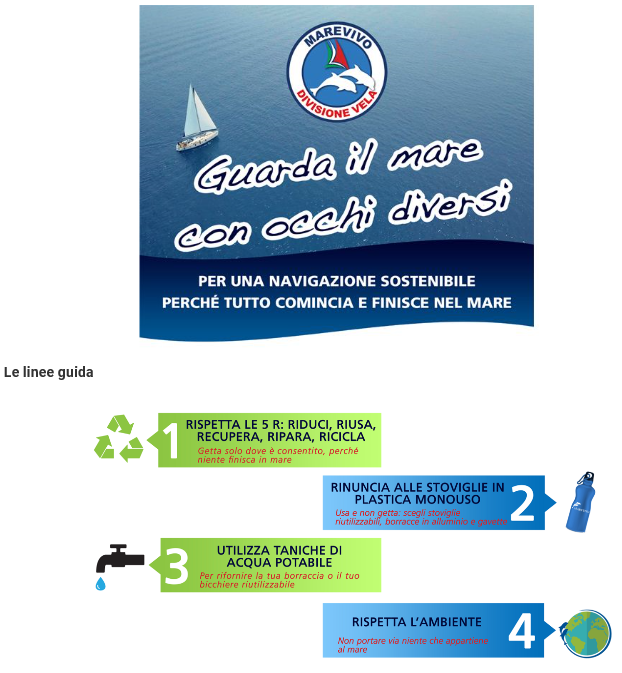 CIS - Codice Internazionale dei Segnali SR - Segreteria di RegataCdR - Comitato di RegataCO - Comitato OrganizzatoreCdP - Comitato delle ProtesteCT - Comitato TecnicoIdR - Istruzioni di RegataAO - Autorità OrganizzatriceRRS - Regole di regataDP - Penalità discrezionaleSettimana Velica InternazionaleRegata d'alturasopra i 18,01 m800 €650 €da 16,01 a 18,00 m600 €300 €da 13,51 a 16,00 m450 €220 €da 12,01 a 13,50 m420 €190 €da 11,01 a 12,00 m400 €180 €da 10,26 a 11,00 m380 €170 €da 9,51 a 10,25 m360 €160 €da 8,76 a 9,50 m340 €150 €da 7,81 a 8,75 m320 €140 €da 5,81 a 7,80 m300 €130 €